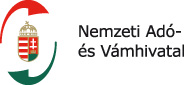 SAJTÓKÖZLEMÉNYBudapest, 2021. december 14.Adatok nélkül nem utal a NAVA gyermeket nevelő szülők csak akkor kaphatják meg 2022. február 15-ig az idén befizetett adójukat, ha a Nemzeti Adó- és Vámhivatal (NAV) ismeri a kiutaláshoz szükséges adatokat. A szülő belföldi bankszámlaszáma vagy postacíme nélkül tehát nem tud utalni a NAV.A gyermeket nevelő szülők jövőre az idén befizetett személyi jövedelemadójukat, az egyszerűsített közteherviselési hozzájárulás (ekho) kétharmadát, a katás tételes adó negyedét kaphatják vissza, legfeljebb a 2020-as átlagjövedelem adótartalmáig. Annak a szülőnek, aki családi pótlékot kap, nincs teendője. Az ő adatait a családi pótlékot folyósító szervtől megkapja a NAV, ezért az adó-visszatérítést ugyanolyan formában – bankszámlára utalással vagy postán – juttatja el a szülőkhöz, mint a családi pótlékot. Azoknak, akik nem kapnak családi pótlékot, de jogosultak családi kedvezményre és szeretnék megkapni 2022. február 15-éig az adó-visszatértést, ki kell tölteniük a VISSZADO-nyilatkozatot és be kell nyújtaniuk december 31-éig a NAV-hoz. Az Online Nyomtatványkitöltő Alkalmazásban ellenőrizhetők a NAV által ismert adatok, és itt tölthető ki legegyszerűbben a VISSZADO-nyilatkozat. A NAV közösségimédia-csatornáin videós segítség is található a kitöltéséről. A NAV honlapjáról nyomtatható formában is letölthető a nyilatkozat. Ha valaki nem küldi be a nyilatkozatot, és a NAV az adatok nélkül nem utalja ki a visszajáró összeget, akkor az utólag a 2021-es szja-bevallásban igényelhető vissza. Ebben az esetben legkorábban 2022. március 1-től juthatnak hozzá a szülők a visszajáró összeghez.	Nemzeti Adó- és Vámhivatal Dr. Kis Péter Andrásszóvivő06305429418sajto@nav.gov.huNemzeti Adó- és VámhivatalHonlap: https://nav.gov.hu  Video FTP server: https://media.nav.gov.hu/mediaKeressenek minket a közösségi oldalakon is!              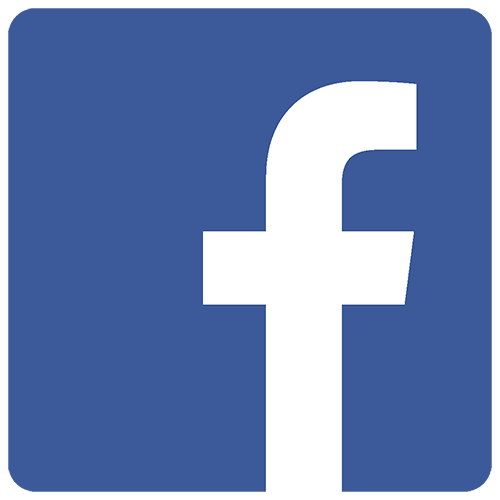 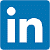 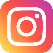 